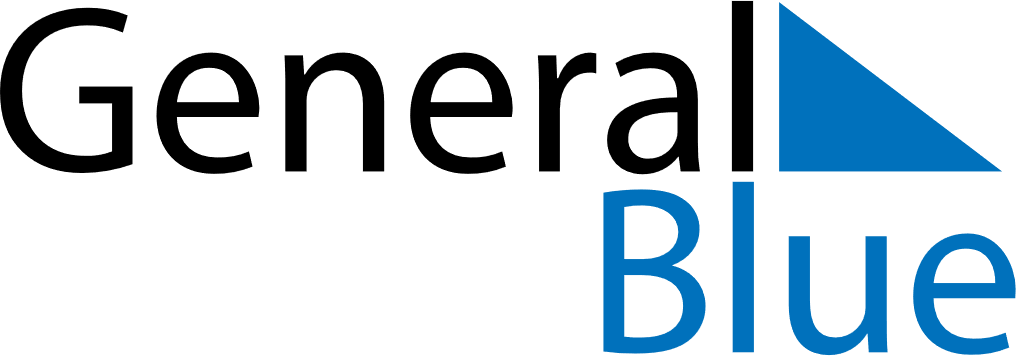 June 2025June 2025June 2025IrelandIrelandSUNMONTUEWEDTHUFRISAT1234567First Monday in June89101112131415161718192021222324252627282930